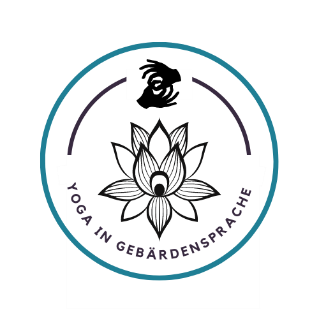 Anmeldung zur Hatha Yoga Grundausbildung DSGSNovember 2024 bis November 2025Bitte vollständig ausfüllen und an yigs@gmx.ch senden.Ich melde mich verbindlich zu der Hatha Yoga Grundausbildung in DSGS an: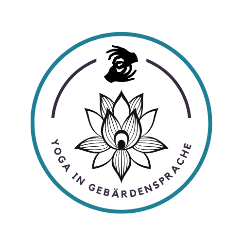 FragebogenBitte ausfüllen (schriftlich oder kurzes Video)Hast du bereits Erfahrungen im Yoga und/oder ähnlichen Gebieten (Meditation, Ayurveda)? Was bedeutet Yoga für dich?Warum möchtest du diese Ausbildung machen?Was erwartest du von dieser Ausbildung? In welchen Bereichen möchtest du dich weiterentwickeln? Was ist deine aktuelle berufliche Tätigkeit?Wie ist dein Gesundheitszustand – körperlich und psychisch? (Krankheiten/Einschränkungen/Operationen/Klinikaufenthalte)Vorname / Name: _______________________________________________Ort _________________________       Datum _________________________Unterschrift ____________________________GeburtsdatumGeburtsdatumGeburtsdatumAdresseAdresseAdresseMobileMobileMobileDie Anzahlung von CHF 300.00 habe ich per sofort auf das unten angegebene Konto einbezahlt. Mit dieser Anzahlung habe ich mir einen Ausbildungsplatz reserviert und meine Anmeldung gilt als definitiv.Die Anzahlung von CHF 300.00 habe ich per sofort auf das unten angegebene Konto einbezahlt. Mit dieser Anzahlung habe ich mir einen Ausbildungsplatz reserviert und meine Anmeldung gilt als definitiv.Die Anzahlung von CHF 300.00 habe ich per sofort auf das unten angegebene Konto einbezahlt. Mit dieser Anzahlung habe ich mir einen Ausbildungsplatz reserviert und meine Anmeldung gilt als definitiv.Die Anzahlung von CHF 300.00 habe ich per sofort auf das unten angegebene Konto einbezahlt. Mit dieser Anzahlung habe ich mir einen Ausbildungsplatz reserviert und meine Anmeldung gilt als definitiv.Die Anzahlung von CHF 300.00 habe ich per sofort auf das unten angegebene Konto einbezahlt. Mit dieser Anzahlung habe ich mir einen Ausbildungsplatz reserviert und meine Anmeldung gilt als definitiv.Die Anzahlung von CHF 300.00 habe ich per sofort auf das unten angegebene Konto einbezahlt. Mit dieser Anzahlung habe ich mir einen Ausbildungsplatz reserviert und meine Anmeldung gilt als definitiv.Ich habe alle Informationen gelesen und erkläre mich damit einverstanden.Ich habe alle Informationen gelesen und erkläre mich damit einverstanden.Ich habe alle Informationen gelesen und erkläre mich damit einverstanden.Ich habe alle Informationen gelesen und erkläre mich damit einverstanden.Ort _________________________       Datum _________________________Unterschrift ____________________________Ort _________________________       Datum _________________________Unterschrift ____________________________Ort _________________________       Datum _________________________Unterschrift ____________________________Ort _________________________       Datum _________________________Unterschrift ____________________________